Қазақстан Республикасы ЖоғарғыСотының жанындағы Соттардың қызметінқамтамасыз ету департаменті (Қазақстан Республикасы ЖоғарғыСотының аппараты) Ішкі аудит бөлімінің2018 жылғы мемлекеттік аудит объектілерінің тізбесін бекіту туралы2016 жылғы 18 ақпандағы Қазақстан Республикасы Үкіметінің                            № 76 қаулысымен бекітілген, Ішкі мемлекеттік аудит және қаржылық бақылау жүргізу қағидаларының (Бұдан әрі - Қағидалар) 22 тармағына сәйкес,1. Қазақстан Республикасы Жоғарғы Сотының жанындағы Соттардың қызметін қамтамасыз ету департаменті (Қазақстан Республикасы Жоғарғы Сотының аппараты) Ішкі аудит бөлімінің 2018 жылғы мемлекеттік аудит объектілерінің тізбесі бекітілсін (№1 Қосымша).2. Ішкі аудит бөлімінің меңгерушісі К.Б.Бейісов мемлекеттік аудит жүргізуді «Мемлекеттік аудит және қаржылық бақылау туралы» Қазақстан Республикасы Заңына және Қағидаларға сәйкес ұйымдастыруын қамтамасыз етсін.3. Ақпараттық технологиялар және ақпараттық ресурстарды қорғау бөліміне (Омаш С.Б.) 2017 жылғы 25 желтоқсанына дейінгі мерзімде Қазақстан Республикасы Жоғарғы Сотының интернет-ресурсында 2018 жылғы мемлекеттік аудит объектілерінің тізбесін орналастыру қажет.	 4. Осы өкімнің орындалуын бақылауды өзіме қалдырамын. 	 5. Осы өкім қол қойылған күннен бастап күшіне енеді.Басшы								 													 Н. ШәріповОб утверждении перечня объектов	государственного аудита на 2018 годОтдела внутреннего аудита Департамента по обеспечению деятельности судов при Верховном Суде Республики Казахстан (аппарата Верховного Суда Республики Казахстан)В соответствии с пунктом 22 Правил проведения внутреннего государственного аудита и финансового контроля (Далее - Правила), утвержденных Постановлением Правительства Республики Казахстан №76 от 18 февраля 2016 года, 	1. Утвердить прилагаемый перечень объектов государственного аудита Отдела внутреннего аудита Департамента по обеспечению деятельности судов при Верховном Суде Республики Казахстан (аппарата Верховного Суда Республики Казахстан) на 2018 год (Приложение №1).2. Заведующему Отделу внутреннего аудита Бейсову К.Б. обеспечить организацию проведения государственного аудита в соответствии с Законом Республики Казахстан «О государственном аудите и финансовом контроле» и Правил.3. Отделу информационных технологии и защиты информационных ресурсов (Омаш С.Б.) в срок до 25 декабря 2017 года необходимо разместить на интернет-ресурсе Верховного Суда Республики Казахстан Перечень объектов государственного аудита на 2018 год.4. Контроль за исполнением настоящего распоряжения оставляю за собой.5. Настоящее распоряжение вступает в силу со дня подписания. Руководитель 			 				 										     Н. Шарипов ҚАЗАҚСТАН РЕСПУБЛИКАСЫ ЖОҒАРҒЫ СОТЫНЫҢ ЖАНЫНДАҒЫ СОТТАРДЫҢ ҚЫЗМЕТІН ҚАМТАМАСЫЗ ЕТУ ДЕПАРТАМЕНТІ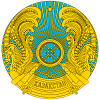 ДЕПАРТАМЕНТ ПО ОБЕСПЕЧЕНИЮ ДЕЯТЕЛЬНОСТИ СУДОВ ПРИ ВЕРХОВНОМ СУДЕ РЕСПУБЛИКИ КАЗАХСТАНӨКІМРАСПОРЯЖЕНИЕ№ 6001-17-7-6/41820.12.2017Астана қаласыгород Астана